Village of Jones Creek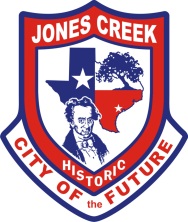 7207 Stephen F. AustinJones Creek, TX 77541(979)233-2700joint Public hearingThe Zoning Commission of the Village of Jones Creek, Texas to hold a Joint Public Hearing on May 31, 2023 at the Village Hall located at 7207 Stephen F. Austin Road, beginning at 6:00 p.m.  Members of the public could attend the meeting in person or via teleconference. Join the meeting on Zoom: https://zoom.us/j/9792331826Or dial the following toll free numbers and enter the Meeting ID: 979 233 1826; and #:+1 346 248 7799 US (Houston); +1 253 215 8782 US; or +1 301 715 8592 US 	This written notice, the meeting agenda, and the agenda packet, was posted online at http://www.villageofjonescreektexas.com 	The public was permitted to offer public comments telephonically as provided by the agenda and as permitted by the presiding officer during the meeting. A recording of the telephonic meeting will be made, and will be available to the public in accordance with the Open Meetings Act upon written request.  The matters to be discussed and acted on at the meeting were:CALL TO ORDER INVOCATION AND PLEDGE OF ALLEGIANCE ROLL CALL OF MEMBERS COMMUNICATION OF  VISITORSSection 551.007 of the Texas Government Code allows a member of the public who desiresto address the body regarding an item on an agenda for open meeting of the body to address the body regarding the item at the meeting before or during the body's consideration of the item.OLD BUSINESSNone.NEW BUSINESSPublic Hearing of the Zoning Commission a.         THE VILLAGE OF JONES CREEK ZONING COMMISSION WILL HOLD	PUBLIC   	HEARING ON TUESDAY, MAY 31, 2023 AT 6:00 P.M. AT JONES CREEK CITY HALL 	LOCATED AT 7207 STEPHEN F. AUSTIN ROAD, FOR THE PURPOSE OF 	DISCUSSION AND POSSIBLE ACTION ON THE FOLLOWING: 	APPLICATION TO GRANT A REZONE AT 6428 STEPHEN F. AUSTIN RD, JONES 	CREEK, TEXAS 77541; LEGAL DESCRIPTION: HERVEY #1 (A0020 S F AUSTIN DIV 	18) LOT 4B1 ACRES 	0.13 FROM R-1 SINGLE FAMILY RESIDENTIAL DISTRICT TO 	A C- NEIGHBORHOOD BUSINESS DISTRICT. b.	Discuss and Approve a Final Report to Village Council to grant a rezone 6428 STEPHEN 	F. AUSTIN RD, JONES CREEK, TEXAS 77541; LEGAL DESCRIPTION: HERVEY 	#1 (A0020 S F AUSTIN DIV 18) LOT 4B1 ACRES 0.13 FROM R-1 SINGLE FAMILY 	RESIDENTIAL DISTRICT TO A C- NEIGHBORHOOD BUSINESS DISTRICT. 7.	ADJOURNMENT ______________________________  ChairmanATTEST:______________________________________ City Hall Staff